باسمه تعالینویسنده محترمبا سلام و احترام
خواهشمند است مقاله خود را با توجه به نکات ذیل اصلاح بفرمائید. با تشکر
مقاله مساله محور نیست /بیان مساله ندارد / تحلیلی نیستنکات ذیل که علامت زده شده و مشخص گردیده در مقاله بایستی اعمال شود.مقاله فاقد چکیده علمی است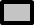 چکیده باید دارای : تبیین موضوع + طرح پرسش اساسی+ کلیاتی از یافته ها  باشد.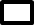 مقاله واژگان کلیدی نداردواژگان کلیدی تعیین شده صحیح نیست در تالیف از واژگانی عام بدون ارجاع علمی چون برخی – بعضی همه فقها – برخی از حقوقدانان استفاده شده که علمی نیست باید مستند سازی شود از یک منبع علمی پشت سر هم استفاده شده که این روش غیر علمی است  منابع را به روش درون متنی ارجاع دهید روش ارجاع درون متنی شما مطابق با استانداردهای مجله نیست متن عربی آیات و روایات را در متن مقاله نیاورید مگر در موارد خاص از کتب تفسیری اصیل مانند منهج الصادقین، مجمع البیان، المیزان، تفسیر ابوالفتوح رازی، الجامع لاحکام القران قرطبی و غیره جهت بررسی آیات الاحکام بحث استفاده کنیداز کتب اصیل فقهی مثل مسالک الافهام، جواهر الکلام، تحریر الوسیله، مجمع الفائده و البرهان، زبده البیان، مصباح الفقاهه و .... استفاده قابل توجه نشده مقاله توصیفی و تبیینی محض است و تحلیل و بررسی فقهی عمیق در مقاله انجام نشده استمقاله توصیفی و تبیینی محض است و تحلیل و بررسی حقوقی با توجه به قوانین موضوعه عمیق در مقاله انجام نشده استجهت تبیین تئوری خود استدلال بیشتر و عمیق تر ارائه کنید مقاله با توجه به عنوانش باید حاوی نقد و بررسی آرا ء مخالفان و موافقان باشد که در مقاله دیده نمی شود  جهت نقد و بررسی فقهی – حقوقی از استدلالات قوی با توجه به نصوص دینی، ادله عقلی و آراء و نظریه های اندیشمندان استفاده نمایید  مقاله شما فاقد یافته های تحقیق است  شیوه ارائه یافته های تحقیق به صورت تدوینی نیست بلکه باید در قالب جملات خبری منفک و دقیقا براساس یافته های مولف در مقاله باشد و همچنین یافته ها از بدیهیات نباشد   پس از مقدمه طرح مساله اساسی مقاله را در یک پاراگراف حد اقل بیاورید  کتب استفاده شما اکثرا دست اول نیستند لطفا به منابع اصیل مرتبط با موضوع مراجعه کنید  مطالب حاشیه ای زیاد از حد و غیر مرتبط با موضوع در مقاله هست  تیترهای اصلی و فرعی شما اشکال دارددر تیتر بندی مقاله فصل و بخش و مبحث معنا نداردمستندات و ادله قوی از آیات روایات مواد قانونی برای مشروعیت بخشی بحث خود ارائه کنیدپردازش مطالب شما نسبت به تیترها دارای تعادل در پردازش نیست  شیوه تالیف شما به گونه ای است که صرفا مطالب از منابع علمی مختلف کنار هم چینش شده هیچ رابطه منطقی و تحلیلی و پردازش در مقاله دیده نمی شود ترجمه آیات و روایات ضروری است ولیکن بنابرسلیقه خود یا در متن بیاورید یا همه را در پاورقی  وقتی از آیات و روایات استفاده می کنید ترجمه و نکات تفسیری مندرج در آنها که مرتبط با موضوع است بصورت دسته بندی باید آورده شود   برخی از صفحات شما از کتب عربی بدون ترجمه مطالبی دارد که شما وقتی از کتب عربی استفاده می کنید باید ترجمه مطالب را در متن بیاورید نه متن عربی وجود اشتراک و افتراق و ما به الامتیازها را با توجه به بحث مقایسه ای خود دقیق تبیین کنیدراهکارها و پیشنهادات و خلاء های قانونی را مرتبط با موضوع اعلام نماییدمفاد مقاله با عنوان مقاله همخوانی ندارداز منابع لاتین و یا اسناد در کنوانسیونهای بین المللی استفاده و مستند سازی شود منابع را در لیست منابع و ماخذ به ترتیب حروف الفبا بر اساس روش نام خانوادگی نویسنده بروش A.P.A تنظیم نماییداز آوردن لقب، تیتر علمی اول اسم نویسنده خودداری شود (مدل مقالات دوفصلنامه فقه و حقوق خانواده، پردیس خواهران)بین مفاد مقاله ارتباط منطقی ایجاد فرماییدحداکثر صفحات مقاله بین 20 الی 25 صفحه باید باشد ـ با توجه به صفحه بندی دوفصلنامه که در ذیل آمده است ـ در غیر اینصورت عوامل مسئول مجله مفاد را راسا حذف و اضافه می نمایند که این امر ممکن است خللی در ساختار مقاله ایجاد کندرزومه کامل خود را با جزئیات آموزشی به پژوهشی همراه با تصویر از طریق سامانه الکترونیکی دوفصلنامه فقه و حقوق خانواده  ارسال فرمایید.  توضیحات: مقاله را براساس موارد  علامت زده شده دقیق بررسی و اصلاح و مطالب اضافه شده را با رنگ قرمز در مقاله بیفزایید تا مشهود باشد و حداکثر تا 10 روز پس از تاریخ نامه به سامانه الکترونیکی دوفصلنامه فقه و حقوق خانواده ارسال نمایید. بدیهی است در صورت تاخیر مقالات مجددا در فرآیند بررسی و چاپ قرار می گیرند و مقاله شما به شماره های بعدی ارجاع می شود. سایر موارد:....................................................................................................................................................................................................................................................................................................................................................................................................................................................................................................................................................................................................................................................................................................................................................       با تشکر                                                                        دکتر فائزه عظیم زاده اردبیلی                                                               دبیر تخصصی شماره پائیز و زمستان 94   	                                   	معاون پژوهشی و فناوری دانشگاه امام صادق (ع) پردیس خواهران                                             راهنماي كاربردي يكسان سازي قالب مقالات دوفصلنامه فقه و حقوق خانواده عنوان مقاله (حداکثر در 12 کلمه به صورت وسط چین با قلم 18ب.تیتر پررنگ)یک سطر فاصله (با قلم 11 ب یاقوت نازک)نام و نام خانوادگی نویسنده/نویسندگان(در یک یا چند سطر با قلم 12 ب یاقوت پررنگ)سه سطر فاصله (با قلم 11 ب یاقوت نازک)چکیده(ب یاقوت 15 پررنگ)(ب یاقوت 11 پررنگ ایرانیک/کج . با فاصله خطوط pt. 0 یا single) در متن چکیده به مسئله مورد مطالعه، اهداف، روش تحقیق  و مهمترین یافته های پژوهش اشاره شود. طول چکیده حداکثر دارای 200 کلمه باشد. چکیده باید به تنهایی کامل و فقط دارای یک پاراگراف باشد. از اشاره به مراجع در چکیده خودداری شود.  ارسال چکیده مقاله به زبان انگلیسی ضروری است. حاشیه هر صفحه 4.25 سانتیمتر از سمت راست، چپ و بالای صفحه با کناره های ردیف شده، و 7.27 سانتیمتر از پایین تنظیم شود .یک سطر فاصله (با قلم 11 ب یاقوت نازک)واژگان کلیدی(ب یاقوت 15 پررنگ)(ب یاقوت 11 پررنگ ایرانیک) 3 تا 7 واژه از واژگان کلیدی مقاله با ویرگول (،) از هم جدا شود.صفحه دوممتن مقاله  (ب یاقوت 12 نازک) حجم مقاله با احتساب تمامی بخش‌های آن حداقل 15 صفحه و حداکثر 25 صفحه 300 کلمه‏ ای‌ باشد.منابع براساس حروف الفبا – ابتدا منابع فارسی و بعد منابع به دیگر زبان ها نوشته شود -  به روش ذیل:استناد به کتاب استناد به مقالات ارجاع برای بار دوم در متن بار اول مانند بالا بلافاصله با همه آن چه بالا آمد؛ می شود :     (همان جا)بلافاصله با تغییر شماره جلد و صفحه؛   ( همان، ج2، ص12) بلافاصله با تغییر سال؛ به جای عنوان نویسنده همو  (همو،1390، ص21)محورهای اصلی و فرعی مقاله که باید دقیق عنوان بندی شود، مانند:      عناوین اصلی (ب یاقوت 15 پررنگ)عنوان های فرعی (ب یاقوت 14 پررنگ)زیرعنوان (ب یاقوت 13 پررنگ)چند نکته:عنوان پایان صفحه قرار نمی گیرد. از ابتدای صفحه بعد آغاز می‌شود.فاصله بين سطرهاي متن    cm1                     Spacing   before, after      0 pt                First line   0.39-  معادل انگليسي واژه هاي تخصصي و اسامي لاتين كه براي اولين بار در مقاله به كار مي رود به صورت زيرنويس (فوت نت) در صفحه مربوطه درج شود.- نیم فاصله ها رعایت شود. جمع با ها، افعال با می، آن‌که، این‌کهالگوی کلیالگوی کلیدر متن(نام خانوادگي نويسنده، سال نشر، جلد، شماره صفحه يا صفحات)در فهرست منابعنام خانوادگی، نام مؤلف (سال انتشار)، عنوان کتاب بصورت ایتالیک، مصحح یا مترجم، محل نشر: نام ناشرالگوی کلیالگوی کلیدر متن(نام خانوادگي نويسنده، سال نشر مقاله)در فهرست منابعنام خانوادگی، نام مؤلف (سال انتشار)، عنوان مقاله بصورت ایتالیک، عنوان مجله، دوره، شماره، نام صاحب امتیاز، شماره صفحات ابتدا و انتهای مقاله